5η Επιστημονική Ημερίδα Γαλακτοκομίας & ΤυροκομίαςΕπιστημονική επιμέλεια: Ινστιτούτο Τεχνολογίας Αγροτικών Προϊόντων – Τμήμα Γάλακτος Ιωαννίνων, ΕΛΓΟ- ΔήμητραΣάββατο 10 Νοεμβρίου 2018Συνεδριακός χώρος /Hall3/Αίθουσα 3, Metropolitan Expo, Πλησίον Δ.Α.Α., Σπάτα, Αττική10.30-11.00: Προσέλευση- Χαιρετισμός διοργανωτών- Χαιρετισμός: Θεοφύλακτος Μασούρας- Αναπληρωτής Καθηγητής, Εργαστήριο Γαλακτοκομίας, Γεωπονικό Πανεπιστήμιο Αθηνών11.00- 11.15: «Σύγχρονες τάσεις στα γαλακτοκομικά προϊόντα»Δρ. Α. Μέγα, ΕΛΓΟ-ΔΗΜΗΤΡΑ, Διευθύντρια Γαλακτοκομικής Σχολής Ιωαννίνων, Προϊσταμένη Εποπτείας Γάλακτος Ηπείρου 11.15- 11.30: «Ο πολυλειτουργικός ρόλος των μικροοργανισμών στα γαλακτοκομικά προϊόντα και η συλλογή μικροοργανισμών ACA-DC»Ε. Μανωλοπούλου, Γ. Ζουμποπούλου, Μ. Γεωργαλάκη, Ρ. Αναστασίου, Μ. Κάζου, Β. Αλεξανδράκη, Α. Ακτύπης, Ε. ΤσακαλίδουΕργαστήριο Γαλακτοκομίας, Τμήμα Επιστήμης Τροφίμων και Διατροφής του Ανθρώπου, Γεωπονικό Πανεπιστήμιο Αθηνών11.30- 11.45: «Μελέτη του ρόλου των διαστελεχιακών αλληλεπιδράσεων στην ανάπτυξη του μικροοργανισμού Listeriamonocytogenes σε διαφορετικά τυροκομικά προϊόντα και στη μετέπειτα επιβίωσή του κατά την έκθεση σε συνθετικό γαστρικό υγρό» Μ. Γκερέκου, Μ. Γεωργούλια, Κ. Αθανασέλη, Ε. Δροσινός, Π.Ν. ΣκανδάμηςΕργαστήριο Ποιοτικού Ελέγχου και Υγιεινής Τροφίμων και Ποτών, Γεωπονικό Πανεπιστήμιο Αθηνών11.45- 12.00: «Μελέτη και εφαρμογή ωσμωτικής διεργασίας για την παραγωγή καινοτόμου προϊόντος αφυδατωμένου λευκού τυριού»  Χ. Κουμανδράκη1, Μ.  Γιαννόγλου1, Β. Ανδρέου 1, Ε. Δερμεσονλούογλου1, Π. Ταούκης1, Γ. Κατσαρός 21Εργαστήριο Χημείας και Τεχνολογίας Τροφίμων, Σχολή Χημικών Μηχανικών, ΕΜΠ2 Ινστιτούτο Τεχνολογίας Αγροτικών Προϊόντων, ΕΛΓΟ-ΔΗΜΗΤΡΑ12.00- 12.15: «Χρήση γαλακτοκομικών παραπροϊόντων στην τυροκομία: Η ενσωμάτωση βουτυρογάλακτος σε τυρί μειωμένης λιποπεριεκτικότητας»Λ.  Σακκάς, Ε.  Αλατίνη , Γ. ΜοάτσουΕργαστήριο Γαλακτοκομίας, Τμήμα Επιστήμης Τροφίμων και Διατροφής του Ανθρώπου, Γεωπονικό Πανεπιστήμιο Αθηνών12.15-12.30: «Aξιοποίησηαίγειου γάλακτος με την παρασκευή φρέσκου και ημίσκληρου τυριού»Ε. Κονδύλη, Ε. Παππά, Λ. ΜποσνέαΙνστιτούτο Τεχνολογίας Αγροτικών Προϊόντων- Τμήμα Γάλακτος, ΕΛΓΟ-ΔΗΜΗΤΡΑ12.30- 13.00: Ερωτήσεις- απαντήσεις- τοποθετήσεις συνέδρων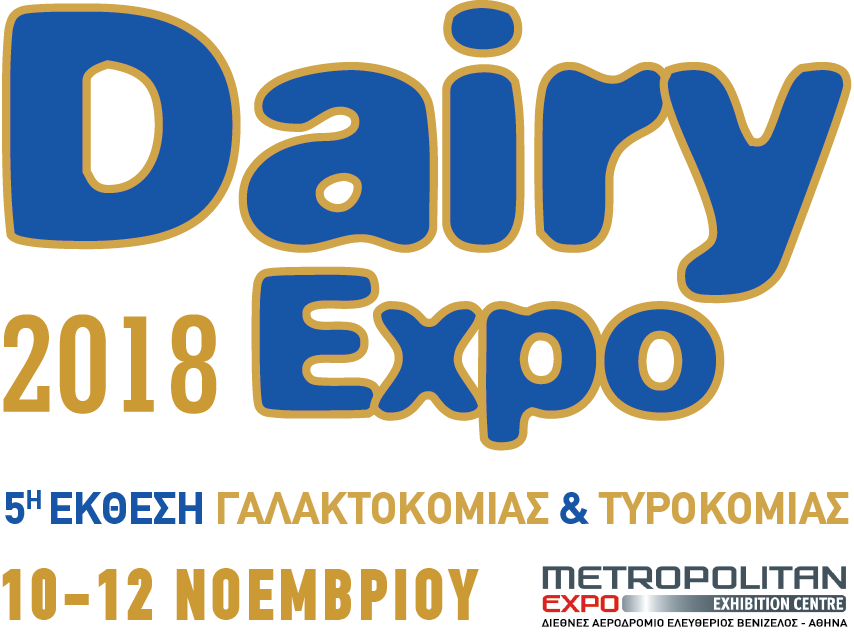 